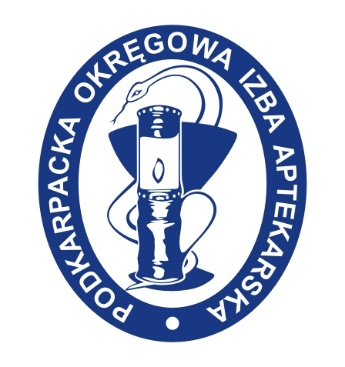 Podkarpacka Okręgowa Izba AptekarskaZapraszana konferencję dedykowaną  kierownikom aptek szpitalnychKonferencja odbędzie się 4 października 2019 roku w Restauracji Dwór Szlachecki w Biedaczowie Program konferencji:900 Powitanie uczestników i rozpoczęcie konferencji 910-1100    Konsultant Krajowy Dr n. farm. Krystyna Chmal -Jagiełło „ Ustawa o zawodzie – rola, obowiązki i zadania farmaceuty szpitalnego”1100-1115Przerwa 1115- 1245 Przeglądy literaturowe w pracy farmaceuty szpitalnego- aspekty           praktyczne  mgr farm Ewa Zygadło1245-1330 Sprawy bieżące aptek szpitalnych z Podkarpaciamgr farm. Monika Urbaniak  Inspektor WIF w Rzeszowie,  mgr farm Henryka Paszko Konsultant Wojewódzki ds. Farmacji Szpitalnej 1330-1430 Przerwa 1430-1545  Prawo Zamówień Publicznych – nowelizacja ustawy  cz 1                                                mecenas Zbigniew Pawlak1545-1600  Przerwa   1600-1730  Prawo Zamówień Publicznych – nowelizacja ustawy  cz 2      mecenas Zbigniew Pawlak      Dyskusja otwarta z udziałem zaproszonych gości.1800  Zakończenie konferencji